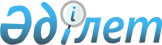 Мәслихаттың 2017 жылғы 24 қарашадағы № 136 "Қостанай облысы Таран ауданы Мақсұт ауылының бөлек жергілікті қоғамдастық жиындарын өткізу Қағидасын және жергілікті қоғамдастық жиынына қатысу үшін ауыл тұрғындары өкілдерінің сандық құрамын бекіту туралы" шешімінің күші жойылды деп тану туралыҚостанай облысы Бейімбет Майлин ауданы мәслихатының 2020 жылғы 9 қаңтардағы № 339 шешімі. Қостанай облысының Әділет департаментінде 2020 жылғы 10 қаңтарда № 8877 болып тіркелді
      Қостанай облысы әкімдігінің 2019 жылғы 31 қазандағы № 4 және Қостанай облысы мәслихатының 2019 жылғы 31 қазандағы № 437 "Қостанай облысының әкімшілік-аумақтық құрылысындағы өзгерістер туралы" бірлескен қаулысы мен шешіміне сәйкес (Нормативтік құқықтық актілерді мемлекеттік тіркеу тізілімінде № 8743 болып тіркелген) ауданның мәслихаты ШЕШІМ ҚАБЫЛДАДЫ:
      1. Мәслихаттың "Қостанай облысы Таран ауданы Мақсұт ауылының бөлек жергілікті қоғамдастық жиындарын өткізу Қағидасын және жергілікті қоғамдастық жиынына қатысу үшін ауыл тұрғындары өкілдерінің сандық құрамын бекіту туралы" 2017 жылғы 24 қарашадағы № 136 (2017 жылғы 28 желтоқсанда Қазақстан Республикасы нормативтік құқықтық актілерінің эталондық бақылау банкінде жарияланған, Нормативтік құқықтық актілерді мемлекеттік тіркеу тізілімінде № 7406 болып тіркелген) шешімінің күші жойылды деп танылсын.
      2. Осы шешім алғашқы ресми жарияланған күнінен кейін күнтізбелік он күн өткен соң қолданысқа енгізіледі.
					© 2012. Қазақстан Республикасы Әділет министрлігінің «Қазақстан Республикасының Заңнама және құқықтық ақпарат институты» ШЖҚ РМК
				
      Сессия төрағасы

Ж. Курмангалиев

      Бейімбет Майлин ауданы мәслихатының хатшысы

С. Сапабеков
